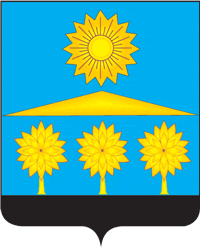 Администрациягородского округа СолнечногорскМосковской областиУПРАВЛЕНИЕ ОБРАЗОВАНИЯП Р И К А З от 16.03.2022	                                           	№ 158/1Об утверждении графика введения ФГОС НОО и ФГОС ООО в городском округе Солнечногорскв 2021-2022 учебном году            На основании распоряжения Министерства образования Московской области от 03.02.2022 № Р-55 «Об организации работы по подготовке системы образования в Московской области к переходу на обновленные федеральные государственные образовательные стандарты начального общего и основного общего образования с 01.09.2022», в соответствии                     с приказами Министерства просвещения Российской Федерации                        от 31.05.2021 № 286 «Об утверждении федерального государственного образовательного стандарта начального общего образования»,                        от 31.05.2021 № 287 «Об утверждении федерального государственного образовательного стандарта основного общего образования» и в целях организации работы по переходу общеобразовательных учреждений                в городском округе Солнечногорск на обновленные федеральные государственные образовательные стандарты начального общего              и основного общего образования (далее-ФГОС НОО, ФГОС ООО)                     с 01.09.2022 годаПРИКАЗЫВАЮ:Утвердить график введения ФГОС НОО и ФГОС ООО в общеобразовательных учреждениях  городского округа Солнечногорск (Приложение №1).Руководителям ОУ взять под личный контроль введение ФГОС НОО и ФГОС ООО в общеобразовательных учреждениях;Контроль за исполнением настоящего приказа оставляю за собой.И.о. начальника Управления образования                                   Н.С. ЕфимоваГрафик введения ФГОС НОО и ФГОС ООО в общеобразовательных учреждениях  городского округа СолнечногорскПриложение №1                                                                                             к приказу Управления образования                                                                                      администрации городского округа Солнечногорск                                                                         от «       »                     20      г.   №       .          №п/пОУ2022-2023 уч.год2023-2024 уч.год2024-2025 уч.год1МБОУ лицей №1 им. А. Блока1,2 классы5,6 классы1-3 классы5-8 классы1-4 классы5-9 классы2МБОУ СОШ №21,2 классы5,6 классы1-3 классы5-8 классы1-4 классы5-9 классы3МБОУ СОШ №41,2 классы5,6 классы1-3 классы5-8 классы1-4 классы5-9 классы4МБОУ СОШ №51,2 классы5,6 классы1-3 классы5-8 классы1-4 классы5-9 классы5МБОУ гимназия №61,2 классы5,6 классы1-3 классы5-8 классы1-4 классы5-9 классы6МБОУ лицей №71,2 классы5,6 классы1-3 классы5-8 классы1-4 классы5-9 классы7МБОУ лицей №81,2 классы5,6 классы1-3 классы5-8 классы1-4 классы5-9 классы8МБОУ Тимоновская СОШ с УИОП1,2 классы5,6 классы1-3 классы5-8 классы1-4 классы5-9 классы9МБОУ Алабушевская СОШ1 классы5 классы1-3 классы5-8 классы1-4 классы5-9 классы10МБОУ Андреевская СОШ1 классы5 классы1-3 классы5-8 классы1-4 классы5-9 классы11МБОУ Кутузовская  СОШ1 классы5 классы1-3 классы5-8 классы1-4 классы5-9 классы12МБОУ СОШ «Лесные озера»1 классы5 классы1-3 классы5-8 классы1-4 классы5-9 классы13МБОУ Ложковская СОШ1 классы5 классы1-3 классы5-8 классы1-4 классы5-9 классы14МБОУ Луневская СОШ1 классы5 классы1-3 классы5-8 классы1-4 классы5-9 классы15МБОУ Менделеевская СОШ1 классы5 классы1-3 классы5-8 классы1-4 классы5-9 классы16МБОУ Обуховская СОШ1 классы5 классы1-3 классы5-8 классы1-4 классы5-9 классы17МБОУ Поваровская СОШ1 классы5 классы1-3 классы5-8 классы1-4 классы5-9 классы18МАОУ «Радумльский лицей-интернат»1 классы5 классы1-3 классы5-8 классы1-4 классы5-9 классы19МБОУ Ржавская СОШ1 классы5 классы1-3 классы5-8 классы1-4 классы5-9 классы20МБОУ СОШ «Солнечная»1 классы5 классы1-3 классы5-8 классы1-4 классы5-9 классы21ЧОУ «Средняя общеобразовательная школа «Ступени» 1 классы5 классы1-3 классы5-8 классы1-4 классы5-9 классы22АНО «Средняя общеобразовательная школа «Согласие»1 классы5 классы1-3 классы5-8 классы1-4 классы5-9 классы23ЧУОО Школа «Васильевский лицей»1 классы5 классы1-3 классы5-8 классы1-4 классы5-9 классы